สรุปผลการดำเนินการจัดซื้อจัดจ้างประจำเดือน ตุลาคม 2566สภ.กมลาวันที่ 31 ตุลาคม 2566ตรวจแล้วถูกต้อง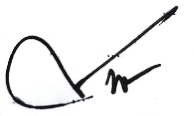      พ.ต.อ.( สมศักดิ์  ทองเกลี้ยง )ผกก.สภ.กมลาสรุปผลการดำเนินการจัดซื้อจัดจ้างประจำเดือน พฤศจิกายน 2566สภ.กมลาวันที่ 30 พฤศจิกายน 2566ตรวจแล้วถูกต้อง     พ.ต.อ.( สมศักดิ์  ทองเกลี้ยง )ผกก.สภ.กมลาสรุปผลการดำเนินการจัดซื้อจัดจ้างประจำเดือน ธันวาคม 2566สภ.กมลาวันที่ 31 ธันวาคม 2566ตรวจแล้วถูกต้อง     พ.ต.อ.( สมศักดิ์  ทองเกลี้ยง )ผกก.สภ.กมลาสรุปผลการดำเนินการจัดซื้อจัดจ้างประจำเดือน มกราคม 256๗สภ.กมลาวันที่ 31 มกราคม 2567ตรวจแล้วถูกต้อง     พ.ต.อ.( สมศักดิ์  ทองเกลี้ยง )ผกก.สภ.กมลาสรุปผลการดำเนินการจัดซื้อจัดจ้างประจำเดือน กุมภาพันธ์ 256๗สภ.กมลาวันที่ 29 กุมภาพันธ์ 2567ตรวจแล้วถูกต้อง     พ.ต.อ.( สมศักดิ์  ทองเกลี้ยง )ผกก.สภ.กมลาสรุปผลการดำเนินการจัดซื้อจัดจ้างประจำเดือน กุมภาพันธ์ 256๗สภ.กมลาวันที่ 31 มีนาคม 2567ตรวจแล้วถูกต้อง     พ.ต.อ.( สมศักดิ์  ทองเกลี้ยง )ผกก.สภ.กมลาลำดับงานที่จัดซื้อจัดจ้างวงเงินที่จัดซื้อจัดจ้างราคากลาง (บาท)วิธีซื้อหรือจ้างรายชื่อผู้เสนอราคาผู้ได้รับคัดเลือกที่จะซื้อหรือจ้างเหตุผลที่คัดเลือกโดยสรุปเลขที่และวันที่ของสัญญาในการซื้อจ้าง1เช่าเครื่องถ่ายเอกสาร5,9925,992เฉพาะเจาะจงร้านพี่น้องเซอร์วิสภูเก็ตร้านพี่น้องเซอร์วิสภูเก็ตราคาที่เคยจัดเช่าไม่เกิน 2 ปีงบประมาณสัญญาเช่าเลขที่ กมลา02/2567 ลง  1 ต.ค.662จ้างเหมาบริการทำความสะอาดอาคารที่ทำการ8,3008,300เฉพาะเจาะจงนางสาวรำไพ แน่นอุดรนางสาวรำไพ แน่นอุดรราคาที่เคยจัดเช่าไม่เกิน 2 ปีงบประมาณสัญญาเช่าเลขที่ กมลา01/2567 ลง  1 ต.ค.663ค่าน้ำมันเชื้อเพลิง52,50052,500เฉพาะเจาะจงบริษัท ป่าตองปิโตรเลี่ยม จำกัดบริษัท ป่าตองปิโตรเลี่ยม จำกัดใช้เกณฑ์ราคาไม่เกินวงเงินในกฎกระทรวงใบสั่งซื้อ เลขที่ - ลง 2 ต.ค.674ค่าวัสดุอุปกรณ์ก่อสร้าง35,470.5035,470.50เฉพาะเจาะจงบริษัท เอ็น จี เอ็น คอนสตรัคชั่น จำกัดบริษัท เอ็น จี เอ็น คอนสตรัคชั่น จำกัดใช้เกณฑ์ราคาไม่เกินวงเงินในกฎกระทรวงใบสั่งซื้อเลขที่ 1/2567 ลง ลำดับงานที่จัดซื้อจัดจ้างวงเงินที่จัดซื้อจัดจ้างราคากลาง (บาท)วิธีซื้อหรือจ้างรายชื่อผู้เสนอราคาผู้ได้รับคัดเลือกที่จะซื้อหรือจ้างเหตุผลที่คัดเลือกโดยสรุปเลขที่และวันที่ของสัญญาในการซื้อจ้าง1เช่าเครื่องถ่ายเอกสาร5,9925,992เฉพาะเจาะจงร้านพี่น้องเซอร์วิสภูเก็ตร้านพี่น้องเซอร์วิสภูเก็ตราคาที่เคยจัดเช่าไม่เกิน 2 ปีงบประมาณสัญญาเช่าเลขที่ กมลา02/2567 ลง  1 ต.ค.662จ้างเหมาบริการทำความสะอาดอาคารที่ทำการ8,3008,300เฉพาะเจาะจงนางสาวรำไพ แน่นอุดรนางสาวรำไพ แน่นอุดรราคาที่เคยจัดเช่าไม่เกิน 2 ปีงบประมาณสัญญาเช่าเลขที่ กมลา01/2567 ลง  1 ต.ค.663ค่าน้ำมันเชื้อเพลิง55,60055,600เฉพาะเจาะจงบริษัท ป่าตองปิโตรเลี่ยม จำกัดบริษัท ป่าตองปิโตรเลี่ยม จำกัดใช้เกณฑ์ราคาไม่เกินวงเงินในกฎกระทรวงใบสั่งซื้อ เลขที่ - ลง 28 ต.ค.674ค่าวัสดุอุปกรณ์สำนักงาน9,2659,265เฉพาะเจาะจงร้านบุญเลิศแอนด์เซอร์วิสร้านบุญเลิศแอนด์เซอร์วิสใช้เกณฑ์ราคาไม่เกินวงเงินในกฎกระทรวงใบสั่งซื้อเลขที่ 2/2567 ลง 1 พ.ย. 66ลำดับงานที่จัดซื้อจัดจ้างวงเงินที่จัดซื้อจัดจ้างราคากลาง (บาท)วิธีซื้อหรือจ้างรายชื่อผู้เสนอราคาผู้ได้รับคัดเลือกที่จะซื้อหรือจ้างเหตุผลที่คัดเลือกโดยสรุปเลขที่และวันที่ของสัญญาในการซื้อจ้าง1เช่าเครื่องถ่ายเอกสาร5,9925,992เฉพาะเจาะจงร้านพี่น้องเซอร์วิสภูเก็ตร้านพี่น้องเซอร์วิสภูเก็ตราคาที่เคยจัดเช่าไม่เกิน 2 ปีงบประมาณสัญญาเช่าเลขที่ กมลา02/2567 ลง  1 ต.ค.662จ้างเหมาบริการทำความสะอาดอาคารที่ทำการ8,3008,300เฉพาะเจาะจงนางสาวรำไพ แน่นอุดรนางสาวรำไพ แน่นอุดรราคาที่เคยจัดเช่าไม่เกิน 2 ปีงบประมาณสัญญาเช่าเลขที่ กมลา01/2567 ลง  1 ต.ค.663ค่าน้ำมันเชื้อเพลิง49,60049,600เฉพาะเจาะจงบริษัท ป่าตองปิโตรเลี่ยม จำกัดบริษัท ป่าตองปิโตรเลี่ยม จำกัดใช้เกณฑ์ราคาไม่เกินวงเงินในกฎกระทรวงใบสั่งซื้อ เลขที่ - ลง 28 พ.ย.67ลำดับงานที่จัดซื้อจัดจ้างวงเงินที่จัดซื้อจัดจ้างราคากลาง (บาท)วิธีซื้อหรือจ้างรายชื่อผู้เสนอราคาผู้ได้รับคัดเลือกที่จะซื้อหรือจ้างเหตุผลที่คัดเลือกโดยสรุปเลขที่และวันที่ของสัญญาในการซื้อจ้าง1เช่าเครื่องถ่ายเอกสาร5,9925,992เฉพาะเจาะจงร้านพี่น้องเซอร์วิสภูเก็ตร้านพี่น้องเซอร์วิสภูเก็ตราคาที่เคยจัดเช่าไม่เกิน 2 ปีงบประมาณสัญญาเช่าเลขที่ กมลา02/2567 ลง  1 ต.ค.662จ้างเหมาบริการทำความสะอาดอาคารที่ทำการ14,44514,445เฉพาะเจาะจงบริษัท แม็กโปรคลีนนิ่งบริษัท แม็กโปรคลีนนิ่งราคาที่เคยจัดเช่าไม่เกิน 2 ปีงบประมาณสัญญาจ้างเลขที่ กมลา03/2567 ลง  1 ม.ค.673ค่าน้ำมันเชื้อเพลิง53,10053,100เฉพาะเจาะจงบริษัท ป่าตองปิโตรเลี่ยม จำกัดบริษัท ป่าตองปิโตรเลี่ยม จำกัดใช้เกณฑ์ราคาไม่เกินวงเงินในกฎกระทรวงใบสั่งซื้อ เลขที่ - ลง 28 ธ.ค.67ลำดับงานที่จัดซื้อจัดจ้างวงเงินที่จัดซื้อจัดจ้างราคากลาง (บาท)วิธีซื้อหรือจ้างรายชื่อผู้เสนอราคาผู้ได้รับคัดเลือกที่จะซื้อหรือจ้างเหตุผลที่คัดเลือกโดยสรุปเลขที่และวันที่ของสัญญาในการซื้อจ้าง1เช่าเครื่องถ่ายเอกสาร5,9925,992เฉพาะเจาะจงร้านพี่น้องเซอร์วิสภูเก็ตร้านพี่น้องเซอร์วิสภูเก็ตราคาที่เคยจัดเช่าไม่เกิน 2 ปีงบประมาณสัญญาเช่าเลขที่ กมลา02/2567 ลง  1 ต.ค.662จ้างเหมาบริการทำความสะอาดอาคารที่ทำการ14,44514,445เฉพาะเจาะจงบริษัท แม็กโปรคลีนนิ่งบริษัท แม็กโปรคลีนนิ่งราคาที่เคยจัดเช่าไม่เกิน 2 ปีงบประมาณสัญญาจ้างเลขที่ กมลา03/2567 ลง  1 ม.ค.673ค่าน้ำมันเชื้อเพลิง51,00051,000 เฉพาะเจาะจงบริษัท ป่าตองปิโตรเลี่ยม จำกัดบริษัท ป่าตองปิโตรเลี่ยม จำกัดใช้เกณฑ์ราคาไม่เกินวงเงินในกฎกระทรวงใบสั่งซื้อ เลขที่ - ลง  29 ม.ค.67ลำดับงานที่จัดซื้อจัดจ้างวงเงินที่จัดซื้อจัดจ้างราคากลาง (บาท)วิธีซื้อหรือจ้างรายชื่อผู้เสนอราคาผู้ได้รับคัดเลือกที่จะซื้อหรือจ้างเหตุผลที่คัดเลือกโดยสรุปเลขที่และวันที่ของสัญญาในการซื้อจ้าง1เช่าเครื่องถ่ายเอกสาร5,9925,992เฉพาะเจาะจงร้านพี่น้องเซอร์วิสภูเก็ตร้านพี่น้องเซอร์วิสภูเก็ตราคาที่เคยจัดเช่าไม่เกิน 2 ปีงบประมาณสัญญาเช่าเลขที่ กมลา02/2567 ลง  1 ต.ค.662จ้างเหมาบริการทำความสะอาดอาคารที่ทำการ14,44514,445เฉพาะเจาะจงบริษัท แม็กโปรคลีนนิ่งบริษัท แม็กโปรคลีนนิ่งราคาที่เคยจัดเช่าไม่เกิน 2 ปีงบประมาณสัญญาจ้างเลขที่ กมลา03/2567 ลง  1 ม.ค.673ค่าน้ำมันเชื้อเพลิง56,50056,500 เฉพาะเจาะจงบริษัท ป่าตองปิโตรเลี่ยม จำกัดบริษัท ป่าตองปิโตรเลี่ยม จำกัดใช้เกณฑ์ราคาไม่เกินวงเงินในกฎกระทรวงใบสั่งซื้อ เลขที่ - ลง  29 กพ.67